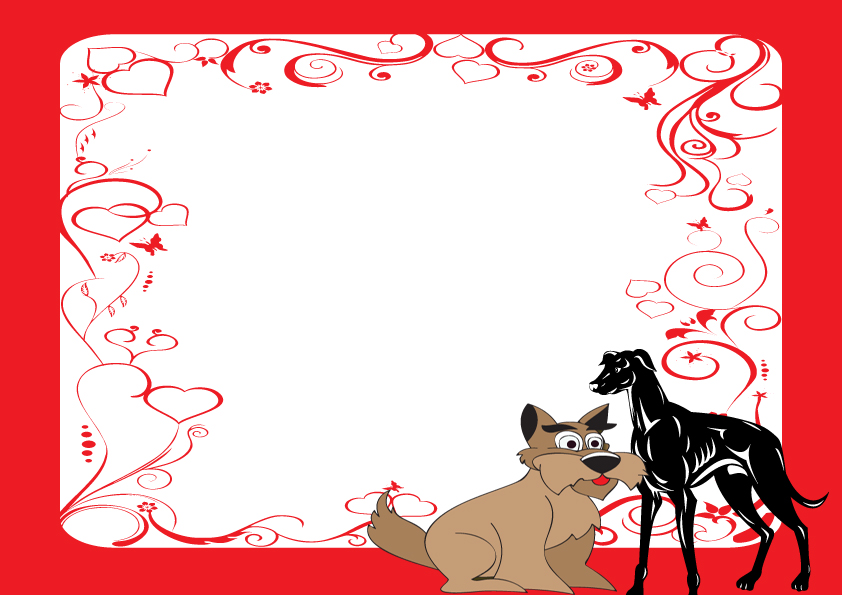                           CERTIFICATE OF ADOPTIONThis is to certify that                                _____________________________________________________                                                                         Has adopted_______________________________________________                                              And invited them into their forever home.On____________________________At ___________________________                                              _______________    ______________